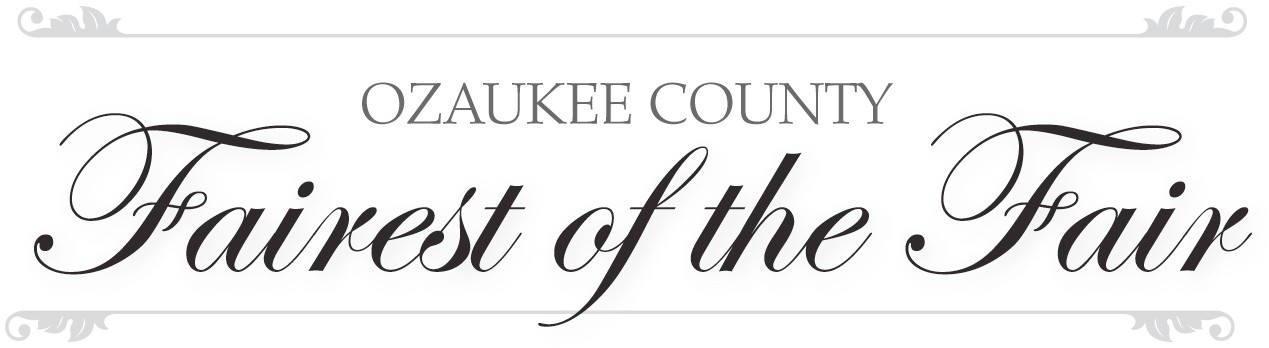 2021 Program DonationsThank you to the following for their donations, time, and talent.Ozaukee County Agricultural Society Ozaukee County 4-HOzaukee County Farm BureauOzaukee County Fair BoardFairest of the Fair Committee:  Emily Rapp, Abigail Clausing, Jessie Schoessow, Patti Wilhelme, and Jody BrzezinskiLetters & Signs, LLCFrenz Garden CenterArmbruster JewelersWorzella Photography Inc.Randy and Ellie PipkornLeNae Lederer EstateAlexis Lasee, 2020 Jr. Fairest of the Fair and FamilyKallie Stewart, 2020 Fairest of the Fair Scholarship DonorsOzaukee County Agricultural Society LeNae Lederer EstateOzaukee County Farm BureauThank You